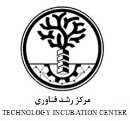 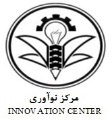 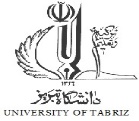 گزارش عملکرد واحدهای مستقر در مرکز رشد و نوآوری واحدهای فناور دانشگاه تبریزمشخصات واحد فناور:نیروی  انسانی فعال در بازه زمانی گزارش: (تکمیل کلیه ستون‌ها ضروری است)درصورت بیمه پرسنل درج شماره بیمه در ستون آخر و ارائه لیست بیمه 3 ماه اخیر الزامیست.دستاورد و عملکرد واحد در راستای ایده محوری منطبق با برنامه زمانبندی ارائه شده در الگوی کسب وکار:ارائه مستندات مرتبط از مراحل پیشرفت کار بانضمام اطلاعات فنی الزامیست.دانش فنی کسب شده:اخذ مجوز، تائیدیهها و استانداردها برای واحد و یا محصول تولیدی در طول دوره:     بلی   خیر  ارائه تصویر مستندات مرتبط با مجوزهای دریافتی الزامیست.ثبت اختراع، برند و علائم تجاری برای واحد و یا محصول تولیدی در طول دوره:     بلی   خیر  ارائه تصویر مستندات مرتبط با ثبت اختراع و علائم تجاری الزامیست.حضور در مجامع علمی (مقاله، سمینار، نمایشگاه و...) مرتبط با ایده محوری در طول دوره:     بلی   خیر  ارائه تصویر مستندات مرتبط با شرکت در مجامع الزامیست. (تصویر صفحه اول مقاله)افتخارات و جوایز کسب شده در رویدادهای علمی توسط واحد در طول دوره:     بلی   خیر  ارائه تصویر مستندات مرتبط با جوایز کسب شده الزامیست.شرکت در کارگاهها و دورههای آموزشی در راستای ارتقای سطح علمی واحد در طول دوره:     بلی   خیر  ارائه تصویرمستنداتمرتبط با شرکت در کارگاهها و دورههای آموزشی الزامیست.همکاری با دانشگاهها، سازمانها و مراکز علمی در اجرای پروژههای مشترک توسط واحد در طول دوره:     بلی   خیر  ارائه تصویرمستنداتمرتبط از همکاری با تیمهایدانشجویی و اساتید؛ در غالب پایاننامه و یا طرح پژوهشی در راستای ایده محوری الزامیست.عقدتفاهمنامه/قرارداد همکاری با واحدهای فناور مستقر در مرکز (داخلی) و یا سایر مراکز رشد و پارکهای علمی در طول دوره: ارائه تصویر صفحه اول قرارداد الزامیست.خدمات/فروش محصول و یا دانش فنی واحد منطبق با ایده محوری در طول دوره: (با اطلاع و محوریت مرکز)ارائه تصویر فاکتور و یا قرارداد فروش الزامیست.خدمات/فروش محصول و یا دانش فنی واحد منطبق با ایده محوری در طول دوره: (بصورت مستقیم)ارائه تصویر فاکتور و یا قرارداد فروش الزامیست.سایر خدمات و یا محصولات تجاری شده واحد به غیر از ایده محوری در طول دوره:ارائه تصویر فاکتور و یا قرارداد فروش الزامیست.هزینههای نیروی انسانی واحد به تفکیک اعضا:ارائه تصویر لیست حقوق ماهانه و یا تصویر رسید پرداخت حقالزحمه الزامیست.کل هزینههای مرتبط با تولید محصول و یا انجام خدمت اعم از خرید مواد مصرفی، تجهیزات و ملزومات آزمایشگاهی: ارائه مستندات مرتبط با هرگونه هزینه کرد الزامیست.مجوز دانش بنیان:     بلی   خیر ارائه مستندات مرتبط با صدور مجوز دانش بنیانی الزامیست.مجوزهای مرتبط با  ستادهای معاونت علمی و فناوری ریاست جمهوری:     بلی   خیر ارائه مستندات مرتبط با مجوز الزامیست.جذب سرمایهگذار برای ایده محوری:     بلی   خیر ارائه مستندات مرتبط با قرارداد سرمایهگذاری الزامیست.توضیح در خصوص تامین منابع توسط واحد:     توضیح در خصوص روش های تبلیغ و معرفی واحد:     بررسی وضعیت رقبا و بازار در شرایط فعلی:برنامههای در دست اقدام واحد برای سال آینده:از هرگونه تغییر در فونت و فهوای گویههای خودداری شود. ارائه فایل Word در یک  لوح و پرینت گزارش بصورت تایپ شده الزامیست.نظر شورای مرکز رشد:پیشرفت کار شرکت/واحدفناور: مورد تایید است         مورد تاییدنیست           با شرایط ذیل مورد تایید است  شرایط و اقدامات بعدی:                                                                                                                                                                                     امضاء                                                                                                                                                       رئیس مرکز رشد و نوآوری واحدهای فناور                                                                                                                                                                              دانشگاه تبریزواحدفناور:مدیر واحدفناور:عنوان ایده محوری:تاریخ شروع استقرار:                                       تاریخ خاتمه استقرار:                                   تاریخ تنظیم گزارش:                               تاریخ شروع استقرار:                                       تاریخ خاتمه استقرار:                                   تاریخ تنظیم گزارش:                               ردیفنام و نام خانوادگیکدملیمدرک تحصیلینوع همکاری(تمام وقت/پاره وقت)شروع همکاریبیمه در شرکت(بله/خیر)1234شماره فازشرح فازشروعخاتمهدرصدتحقق1234ردیفعنوان دانش فنیسالدستیابیوضعیت نمونه محصولوضعیت نمونه محصولوضعیت نمونه محصولسالتجاریسازی1نمونهاولیه نیمه صنعتی  تولیدانبوه    2نمونهاولیه نیمه صنعتی  تولیدانبوه    ردیفعنوان مجوزها، تائیدیهها، استانداردهاتاریخ اخذشماره ثبت1ردیفعنوان اختراع، برند و علائم تجاریتاریخ اخذشماره ثبت1ردیفعنوان مقاله، سمینار، نمایشگاهتاریخ حضورداخلی/خارجیدستاورد1ردیفعنوان رویدادبرگزارکنندهمحلبرگزاریتاریخ رویداددستاورد1ردیفعنوان رویدادبرگزارکنندهمحلبرگزاریتاریخ برگزاریدستاورد12ردیفعنوان پروژه / همکارینام مرکزتاریخ همکاریدستاورد12ردیفعنوان قراردادکارفرماپیمانکارتاریخمبلغ123ردیفعنوان خدمت/محصول/دانش فنیخریدار/کارفرماتعدادقیمت پایهقیمت کلوضعیت جاری/خاتمه یافته123ردیفعنوان خدمت/محصول/دانش فنیخریدار/کارفرماتعدادقیمت پایهقیمت کلوضعیت جاری/خاتمه یافته123ردیفعنوان خدمت/محصول خریدار/کارفرماتعداد فروشقیمت پایهقیمت کل123ردیفتخصصتعداد افرادکل ساعات کارمبلغهرساعت حقالزحمه ـ بریالمبلغ کل حقالزحمه ـ بریال123ردیفملزومات/مواد مصرفی/تجهیزاتتعدادقیمت واحد ـ بریالقیمت کل ـ بریال123ردیفعنوان طرح / محصولسطح مجوز اخذ شدهتاریخ اخذمدت اعتبار مجوز123ردیفعنوان طرح / محصولعنوان مجوزتاریخ مجوز123عنوان طرحنام سرمایهگذارمبلغ آورده سرمایهگذارتاریخ:نظر کارشناس مرکز در خصوص مفاد گزارشپیشرفت کار شرکت/واحدفناور:  مورد تایید است         مورد تاییدنیست           با شرایط ذیل مورد تایید است  شرایط و اقدامات بعدی:نام و نام خانوادگي کارشناس:                                                                                 تاريخ:                                           امضا                       .